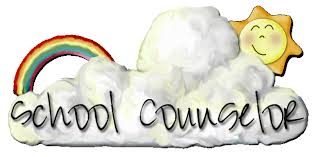     SUSD Elementary                         Lesson PlanI will fill ________________________________________’s bucket by______________________________________________________________________________________________________________________.I will fill ________________________________________’s bucket by______________________________________________________________________________________________________________________.I will fill ________________________________________’s bucket by______________________________________________________________________________________________________________________.I will fill ________________________________________’s bucket by______________________________________________________________________________________________________________________.I will fill ________________________________________’s bucket by______________________________________________________________________________________________________________________.Topic: Acts of Kindness                                            Counselor: Marni DeNikeDuration: 30 Minutes	Grade Level:  4th GradeTopic: Acts of Kindness                                            Counselor: Marni DeNikeDuration: 30 Minutes	Grade Level:  4th GradeTopic: Acts of Kindness                                            Counselor: Marni DeNikeDuration: 30 Minutes	Grade Level:  4th GradeTopic: Acts of Kindness                                            Counselor: Marni DeNikeDuration: 30 Minutes	Grade Level:  4th GradeASCA COUNSELING STANDARDS / MINDSETS & BEHAVIORSASCA COUNSELING STANDARDS / MINDSETS & BEHAVIORSASCA COUNSELING STANDARDS / MINDSETS & BEHAVIORSASCA COUNSELING STANDARDS / MINDSETS & BEHAVIORSASCA STANDARDSPS:A2.7 Know that communication involves speaking, listening and nonverbal behavior.ASCA MINDSETS & BEHAVIORSMindset Standard – M1: Belief in development of whole self, including a healthy balance of mental, social/emotional and physical well-being.Mindset Standard – M3: Sense of belonging in the school environment.ASCA STANDARDSPS:A2.7 Know that communication involves speaking, listening and nonverbal behavior.ASCA MINDSETS & BEHAVIORSMindset Standard – M1: Belief in development of whole self, including a healthy balance of mental, social/emotional and physical well-being.Mindset Standard – M3: Sense of belonging in the school environment.ASCA STANDARDSPS:A2.7 Know that communication involves speaking, listening and nonverbal behavior.ASCA MINDSETS & BEHAVIORSMindset Standard – M1: Belief in development of whole self, including a healthy balance of mental, social/emotional and physical well-being.Mindset Standard – M3: Sense of belonging in the school environment.ASCA STANDARDSPS:A2.7 Know that communication involves speaking, listening and nonverbal behavior.ASCA MINDSETS & BEHAVIORSMindset Standard – M1: Belief in development of whole self, including a healthy balance of mental, social/emotional and physical well-being.Mindset Standard – M3: Sense of belonging in the school environment.OBJECTIVESOBJECTIVESVOCABULARYVOCABULARYStudents will practice acts of kindness/service to others and be able to reflect on how it made them feel to do something kind for someone else. Students will practice acts of kindness/service to others and be able to reflect on how it made them feel to do something kind for someone else. Bucket FillingImpactActionsBucket FillingImpactActionsINTRODUCTION TO LESSON  INTRODUCTION TO LESSON  INTRODUCTION TO LESSON  INTRODUCTION TO LESSON  Review bucket filling and dipping and how we can fill someone’s bucket. Explain that our words are not the only way we can fill up someone’s bucket. Ask what some others are. Explore what impact our actions can have on other people’s buckets.Review bucket filling and dipping and how we can fill someone’s bucket. Explain that our words are not the only way we can fill up someone’s bucket. Ask what some others are. Explore what impact our actions can have on other people’s buckets.Review bucket filling and dipping and how we can fill someone’s bucket. Explain that our words are not the only way we can fill up someone’s bucket. Ask what some others are. Explore what impact our actions can have on other people’s buckets.Review bucket filling and dipping and how we can fill someone’s bucket. Explain that our words are not the only way we can fill up someone’s bucket. Ask what some others are. Explore what impact our actions can have on other people’s buckets.CONTENT KNOWLEDGE / INSTRUCTIONAL DESIGN               CONTENT KNOWLEDGE / INSTRUCTIONAL DESIGN               CONTENT KNOWLEDGE / INSTRUCTIONAL DESIGN               CONTENT KNOWLEDGE / INSTRUCTIONAL DESIGN               INSTRUCTOR ACTIONSINSTRUCTOR ACTIONSSTUDENT ACTIONSSTUDENT ACTIONSReview what bucket filling/dipping is.Review what bucket filling/dipping is.Students will summarize and provide examples.Students will summarize and provide examples.Review how providing compliments make us feel.Review how providing compliments make us feel.Students will share a compliment they have received and how that compliment filled up their bucket.Students will share a compliment they have received and how that compliment filled up their bucket.Challenge students by asking other ways to fill up a person’s bucket other than by using our words.Challenge students by asking other ways to fill up a person’s bucket other than by using our words.Students explore new ways to fill up a person’s bucket through actions in small groups. Share with rest of class. Students explore new ways to fill up a person’s bucket through actions in small groups. Share with rest of class. Discuss what impact/affect means. How can we impact others by our actions? What affect can we have on them?Discuss what impact/affect means. How can we impact others by our actions? What affect can we have on them?Students brainstorm in small groups.Students brainstorm in small groups.Pass out Kindness Mission Slips. Tell them if they choose a person in the school they have to use the person’s name, but if they choose a person outside of school they have to use that person’s title (mom, dad, uncle, sister, etc.). Remind them that this is an action, not a compliment to give that person. The student’s name does not go on the slip.Pass out Kindness Mission Slips. Tell them if they choose a person in the school they have to use the person’s name, but if they choose a person outside of school they have to use that person’s title (mom, dad, uncle, sister, etc.). Remind them that this is an action, not a compliment to give that person. The student’s name does not go on the slip.Each student receives a Kindness Mission Slip and must write whose bucket they will fill and how they will do it.Each student receives a Kindness Mission Slip and must write whose bucket they will fill and how they will do it.Collect all slips and mix up in bucket.Collect all slips and mix up in bucket.Students put their slips in a small bucket or container.Students put their slips in a small bucket or container.Provide students a new slip by walking around the room and letting them draw from the bucket. It is now their mission to complete this random act of kindness for whoever is written on the slip.Provide students a new slip by walking around the room and letting them draw from the bucket. It is now their mission to complete this random act of kindness for whoever is written on the slip.Students draw new slip from bucket. Students read their Kindness Mission and can share what it is with the class.Students draw new slip from bucket. Students read their Kindness Mission and can share what it is with the class.CLOSURE / CHECK FOR UNDERSTANDINGCLOSURE / CHECK FOR UNDERSTANDINGCLOSURE / CHECK FOR UNDERSTANDINGCLOSURE / CHECK FOR UNDERSTANDINGExplain that this is not something to do just once, but instead repeatedly so we can practice doing things for others and finding ways to positively impact another person’s day. Explain that this is not something to do just once, but instead repeatedly so we can practice doing things for others and finding ways to positively impact another person’s day. Explain that this is not something to do just once, but instead repeatedly so we can practice doing things for others and finding ways to positively impact another person’s day. Explain that this is not something to do just once, but instead repeatedly so we can practice doing things for others and finding ways to positively impact another person’s day. AVID WICOR STRATEGIES UTILIZEDAVID WICOR STRATEGIES UTILIZEDAVID WICOR STRATEGIES UTILIZEDAVID WICOR STRATEGIES UTILIZEDW – Writing strategiesI – Inquiry StrategiesC – Collaboration StrategiesO – R - W – Writing strategiesI – Inquiry StrategiesC – Collaboration StrategiesO – R - W – Writing strategiesI – Inquiry StrategiesC – Collaboration StrategiesO – R - W – Writing strategiesI – Inquiry StrategiesC – Collaboration StrategiesO – R - RESOURCESRESOURCESRESOURCESRESOURCESKindness Mission Slips – Small piece of paper for each student that says, “ I will fill _________________’s bucket by _________________________________________________. Kindness Mission Slips – Small piece of paper for each student that says, “ I will fill _________________’s bucket by _________________________________________________. Kindness Mission Slips – Small piece of paper for each student that says, “ I will fill _________________’s bucket by _________________________________________________. Kindness Mission Slips – Small piece of paper for each student that says, “ I will fill _________________’s bucket by _________________________________________________. DIFFERENTIATED INSTRUCTIONDIFFERENTIATED INSTRUCTIONDIFFERENTIATED INSTRUCTIONSmall group collaborationSmall group collaborationSmall group collaborationSUPPLEMENTAL LESSON AND RESOURCESSUPPLEMENTAL LESSON AND RESOURCESSUPPLEMENTAL LESSON AND RESOURCESLesson on Bucket FillingLesson on ComplimentsLesson on Bucket FillingLesson on ComplimentsLesson on Bucket FillingLesson on Compliments